Toruń, dnia 26.06.2024 r. Znak: DA.2.26.8.2024POSTĘPOWANIE O UDZIELENIE ZAMÓWIENIA PUBLICZNEGOZAPYTANIE OFERTOWE NR 8/2024W związku z prowadzonym postępowaniem o udzielenie zamówienia publicznego o wartości nieprzekraczającej równowartości 130 000 zł, Toruńskie Centrum Usług Wspólnych jako pełnomocnik Gminy Miasta Toruń, zwraca się z prośbą o przedstawienie oferty cenowej na wykonanie zadania pn. rewitalizacja terenów zielonych dla Żłobka Miejskiego   nr 4 w Toruniu w ramach Programu rozwoju instytucji opieki nad dziećmi w wieku do lat 3 „MALUCH+ 2022-2029”77300000 - Usługi ogrodnicze77310000-6 Usługi sadzenia roślin oraz utrzymania terenów zielonych77314100-5 Usługi w zakresie trawników……………………………………..podpis ZatwierdzającegoZamawiający:Gmina Miasta Toruń z siedzibą w Toruniu, Adres: ul. Wały gen. Sikorskiego 8, 87-100 ToruńAdres strony internetowej Zamawiającego: http://www.torun.plNIP: 879-000-10-14REGON: 871118856tel. 56 611 87 77Pełnomocnik Zamawiającego:Toruńskie Centrum Usług WspólnychAdres: 87-100 Toruń, plac Św. Katarzyny 9, tel.: (56) 611 89 91Adres strony internetowej Pełnomocnika Zamawiającego: www.tcuw.torun.pl NIP: 8790001014Tryb udzielenia zamówieniaProcedura otwarta, nieograniczona. Na podstawie art. 30 ust 4 ustawy Prawo zamówień publicznych (Dz. U. 2023 poz. 1605), z uwagi na ustaloną wartość zamówienia nieprzekraczającą równowartości 130 000 zł, ani kwoty 50 000 netto, określonej w sekcji 3.2.1 Wytycznych dotyczących kwalifikowalności wydatków na lata 2021-2027, nie ma zastosowania zasada konkurencyjności, a postępowanie prowadzone jest przez Zamawiającego w trybie zgodnym z regulaminem wewnętrznym organizacji.Opis przedmiotu zamówieniaWykopanie wszystkich (około 150) istniejących obecnie krzewów znajdujących się na terenie żłobka Miejskiego nr 4 adres: ul. Gen. Wł. Andersa 21, 87-100 Toruń (dalej jako: Żłobek) i ich prawidłowe zabezpieczenie na czas dalszych prac będących przedmiotem niniejszego zapytania, oraz ponowne zasadzenie ww. krzewów w innym (wskazanym przez pracownika Żłobka) miejscu na terenie Żłobka.Przygotowanie podłoża pod trawnik o wymiarach:- długość: 24 m- szerokość 3,10 mdo zasiania trawnika w tym: wypielenie terenu wyrównanie terenudostarczenie i rozłożenie ziemi ogrodniczej 10-12 cm warstwy ziemizapewnienie i rozłożenie siatki przeciw kretomDostarczenie i posianie na przygotowanym podłożu (z pkt. 2) powyżej) trawy odpornej na intensywne użytkowanie, szybko rosnącej, tolerującej suszę.  Prace należy wykonać w sposób niepowodujący zanieczyszczenia powierzchni sąsiadującego chodnika.Materiały i narzędzia niezbędne do prawidłowej realizacji zamówienia zapewnia Wykonawca.Zdjęcie poglądowe – stan obecny: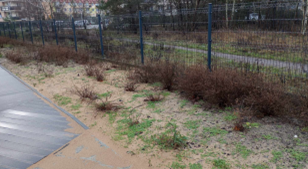 Termin i miejsce realizacji zamówieniaTermin realizacji zamówienia: zgodnie ze złożoną ofertą, jednak nie później niż 28 dni od dnia udostępnienia terenu przez przedstawiciela Zamawiającego. Zamawiający udostępni teren pod rewitalizację niezwłocznie (w maksymalnym terminie 3 dni) po podpisaniu umowy.Miejsce realizacji zamówienia: Żłobek Miejski nr 4 w Toruniu, ul. Gen. Wł. Andersa 21, 87-100 ToruńPowody wykluczenia Wykonawcy i warunki udziału w postępowaniu oraz opis sposobu dokonywania oceny spełnienia tych warunkówO udzielenie zamówienia mogą się ubiegać Wykonawcy będący osobami fizycznymi, osobami prawnymi lub jednostkami organizacyjnymi nie posiadającymi osobowości prawnej, a także Wykonawcy ci występujący wspólnie (np.: spółka cywilna, konsorcjum), o ile spełniają warunki określone w niniejszym zapytaniu ofertowym (warunek niepodlegania wykluczeniu z niżej wskazanych powodów).A) Z postępowania o udzielenie zamówienia wyklucza się wykonawcę:1. będącego osobą fizyczną, którego prawomocnie skazano za przestępstwo: a) udziału w zorganizowanej grupie przestępczej albo związku mającym na celu popełnienie przestępstwa lub przestępstwa skarbowego, o którym mowa w art. 258 Kodeksu karnego, b) handlu ludźmi, o którym mowa w art. 189a Kodeksu karnego, c) o którym mowa w art. 228-230a, art. 250a Kodeksu karnego, w art. 46-48 ustawy z dnia 25 czerwca 2010 r. o sporcie (Dz.U. z 2020 r. poz. 1133 oraz z 2021 r. poz. 2054) lub w art. 54 ust. 1-4 ustawy z dnia 12 maja 2011 r. o refundacji leków, środków spożywczych specjalnego przeznaczenia żywieniowego oraz wyrobów medycznych (Dz.U. z 2021 r. poz. 523, 1292, 1559 i 2054), d) finansowania przestępstwa o charakterze terrorystycznym, o którym mowa w art. 165a Kodeksu karnego, lub przestępstwo udaremniania lub utrudniania stwierdzenia przestępnego pochodzenia pieniędzy lub ukrywania ich pochodzenia, o którym mowa w art. 299 Kodeksu karnego, e) o charakterze terrorystycznym, o którym mowa w art. 115 § 20 Kodeksu karnego, lub mające na celu popełnienie tego przestępstwa, f) powierzenia wykonywania pracy małoletniemu cudzoziemcowi, o którym mowa w art. 9 ust. 2 ustawy z dnia 15 czerwca 2012 r. o skutkach powierzania wykonywania pracy cudzoziemcom przebywającym wbrew przepisom na terytorium Rzeczypospolitej Polskiej (Dz.U. poz. 769 oraz z 2020 r. poz. 2023), g) przeciwko obrotowi gospodarczemu, o których mowa w art. 296-307 Kodeksu karnego, przestępstwo oszustwa, o którym mowa w art. 286 Kodeksu karnego, przestępstwo przeciwko wiarygodności dokumentów, o których mowa w art. 270-277d Kodeksu karnego, lub przestępstwo skarbowe, h) o którym mowa w art. 9 ust. 1 i 3 lub art. 10 ustawy z dnia 15 czerwca 2012 r. o skutkach powierzania wykonywania pracy cudzoziemcom przebywającym wbrew przepisom na terytorium Rzeczypospolitej Polskiej - lub za odpowiedni czyn zabroniony określony w przepisach prawa obcego; 2. jeżeli urzędującego członka jego organu zarządzającego lub nadzorczego, wspólnika spółki w spółce jawnej lub partnerskiej albo komplementariusza w spółce komandytowej lub komandytowo-akcyjnej lub prokurenta prawomocnie skazano za przestępstwo, o którym mowa w pkt 1;3. wobec którego wydano prawomocny wyrok sądu lub ostateczną decyzję administracyjną o zaleganiu z uiszczeniem podatków, opłat lub składek na ubezpieczenie społeczne lub zdrowotne, chyba że wykonawca odpowiednio przed upływem terminu do składania wniosków o dopuszczenie do udziału w postępowaniu albo przed upływem terminu składania ofert dokonał płatności należnych podatków, opłat lub składek na ubezpieczenie społeczne lub zdrowotne wraz z odsetkami lub grzywnami lub zawarł wiążące porozumienie w sprawie spłaty tych należności; 4. wobec którego prawomocnie orzeczono zakaz ubiegania się o zamówienia publiczne; 5. jeżeli zamawiający może stwierdzić, na podstawie wiarygodnych przesłanek, że wykonawca zawarł z innymi wykonawcami porozumienie mające na celu zakłócenie konkurencji, w szczególności jeżeli należąc do tej samej grupy kapitałowej w rozumieniu ustawy z dnia 16 lutego 2007 r. o ochronie konkurencji i konsumentów, złożyli odrębne oferty, oferty częściowe lub wnioski o dopuszczenie do udziału w postępowaniu, chyba że wykażą, że przygotowali te oferty lub wnioski niezależnie od siebie;6. jeżeli, w przypadkach, o których mowa w art. 85 ust. 1 Ustawy, doszło do zakłócenia konkurencji wynikającego z wcześniejszego zaangażowania tego wykonawcy lub podmiotu, który należy z wykonawcą do tej samej grupy kapitałowej w rozumieniu ustawy z dnia 16 lutego 2007 r. o ochronie konkurencji i konsumentów, chyba że spowodowane tym zakłócenie konkurencji może być wyeliminowane w inny sposób niż przez wykluczenie wykonawcy z udziału w postępowaniu o udzielenie zamówienia. B) Z udziału w postępowaniu Zamawiający wyklucza Wykonawców wobec których otwarto likwidację lub ogłoszono upadłość, którego aktywami zarządza likwidator lub sąd, zawarł układ z wierzycielami, którego działalność gospodarcza jest zawieszona albo znajduje się on w innej tego rodzaju sytuacji wynikającej z podobnej procedury przewidzianej w przepisach miejsca wszczęcia tej procedury.C) Z udziału w postępowaniu Zamawiający wyklucza Wykonawcę, do którego stosuje się przepis art. 7 ustawy z dnia 13 kwietnia 2022 r. o szczególnych rozwiązaniach w zakresie przeciwdziałania wspieraniu agresji na Ukrainę oraz służących ochronie bezpieczeństwa narodowego (Dz. U. z 2022r., poz. 835), tj. wykonawcę: wymienionego w wykazach określonych w rozporządzeniu Rady (WE) nr 765/2006 z dnia 18 maja 2006 r. dotyczącym środków ograniczających w związku z sytuacją na Białorusi i udziałem Białorusi w agresji Rosji wobec Ukrainy (Dz. Urz. UE L 134 z 20.05.2006 ze zm., dalej rozporządzenie 765/2006) i rozporządzeniu Rady (UE) nr 269/2014 z dnia 17 marca 2014 r. w sprawie środków ograniczających w odniesieniu do działań podważających integralność terytorialną, suwerenność i niezależność Ukrainy lub im zagrażających (Dz.Urz. UE L 78 z 17.03.2014 ze zm., dalej rozporządzenie 269/2014) albo wpisanego na listę na podstawie decyzji w sprawie wpisu na listę rozstrzygającej o zastosowaniu środka, o którym mowa w art. 1 pkt 3 w/w ustawy; którego beneficjentem rzeczywistym w rozumieniu ustawy z dnia 1 marca 2018r. o przeciwdziałaniu praniu pieniędzy oraz finansowaniu terroryzmu (t. jedn. Dz.U. z 2022 r. poz. 593 ze zm.) jest osoba wymieniona w wykazach określonych w rozporządzeniu 765/2006 i rozporządzeniu 269/2014 albo wpisana na listę lub będąca takim beneficjentem rzeczywistym od dnia 24 lutego 2022 r., o ile została wpisana na listę na podstawie decyzji w sprawie wpisu na listę rozstrzygającej o zastosowaniu środka, o którym mowa w art. 1 pkt 3 w/w ustawy; którego jednostką dominującą w rozumieniu art. 3 ust. 1 pkt 37 ustawy z dnia 29 września 1994 r. o rachunkowości (Dz.U. z 2021 r. poz. 217, 2105 i 2106) jest podmiot wymieniony w wykazach określonych w rozporządzeniu 765/2006 i rozporządzeniu 269/2014 albo wpisany na listę lub będący taką jednostką dominującą od dnia 24 lutego 2022 r., o ile został wpisany na listę na podstawie decyzji w sprawie wpisu na listę rozstrzygającej o zastosowaniu środka, o którym mowa w art. 1 pkt 3 w/w ustawy.D) Z udziału w postępowaniu Zamawiający wyklucza Wykonawców, którzy są powiązani osobowo lub kapitałowo z Zamawiającym. Przez powiązania kapitałowe lub osobowe rozumie się wzajemne powiązania między Zamawiającym lub osobami upoważnionymi do zaciągania zobowiązań w imieniu Zamawiającego lub osobami wykonującymi w imieniu Zamawiającego czynności związane z przeprowadzeniem procedury wyboru wykonawcy a wykonawcą, polegające w szczególności na:a) uczestniczeniu w spółce jako wspólnik spółki cywilnej lub spółki osobowej,b) posiadaniu co najmniej 10% udziałów lub akcji, o ile niższy próg nie wynika z przepisów prawa lub nie został określony przez IZ PO,c) pełnieniu funkcji członka organu nadzorczego lub zarządzającego, prokurenta, pełnomocnika,d) pozostawaniu w związku małżeńskim, w stosunku pokrewieństwa lub powinowactwa w linii prostej, pokrewieństwa drugiego stopnia lub powinowactwa drugiego stopnia w linii bocznej lub w stosunku przysposobienia, opieki lub kurateli.
Zamawiający nie stawia warunku dotyczącego zdolności do występowania w obrocie gospodarczym.Pozostałe warunki udziału w postępowaniu:- Zamawiający nie stawia warunku dotyczącego uprawień do prowadzenia określonej działalności gospodarczej lub zawodowej, o ile wynika to z odrębnych przepisów.- Zamawiający nie stawia warunku dotyczącego sytuacji ekonomicznej i finansowej.- Zamawiający nie stawia warunku dotyczącego zdolności technicznej lub zawodowej.Zamawiający przewiduje wykluczenie podmiotów udostępniających zasoby i podwykonawców z tych samych przyczyn, co Wykonawcy. Zamawiający dokona oceny spełnienia ww. warunków na podstawie badania oświadczenia Wykonawcy stanowiącego załącznik nr 2 do zapytania ofertowego, zgodnie z formułą „spełnia – nie spełnia”. Wykonawca musi spełniać wszystkie warunki wymagane przez Zamawiającego.Kryteria oceny ofert wraz z informacją o wagach punktowych lub procentowych przypisanych do poszczególnych kryteriów oceny oferty i opisem sposobu przyznawania punktacji za spełnienie danego kryterium oceny ofertZa najkorzystniejszą zostanie uznana oferta, która uzyska najwyższą liczbę punktów po zsumowaniu wartości punktowej wszystkich kryteriów.W celu wyboru najkorzystniejszej oferty Zamawiający przyjął następujące kryteria - przypisując im odpowiednio wagę procentową:(PC) cena oferty brutto - 70%Cena za realizację usługi zgodnie z przedmiotem zamówienia. Zamawiający przyzna punkty w tym kryterium w oparciu o informacje podane w Formularzu oferty. Cena oferty powinna zawierać wszystkie zobowiązania (koszty) niezbędne do prawidłowego wykonania zamówienia, musi być podana cyfrowo z wyodrębnieniem należnego podatku VAT z dokładnością do dwóch miejsc po przecinku. Wykonawca określi wartość oferty z uwzględnieniem wszystkich kosztów niezbędnych do prawidłowego zrealizowania zamówienia, wynikających wprost z zapytania ofertowego oraz załączników do zapytania, w tym koszt zakupu trawy, ziemi i siatki, koszt innych materiałów i narzędzi oraz ujmie wszystkie inne koszty i składniki w nich nie zawarte, a bez których nie można wykonać zamówienia. Cena określona w ofercie powinna obejmować wszystkie koszty niezbędne do prawidłowej realizacji przedmiotu zamówienia w tym upusty i rabaty.Cena podana w ofercie jest maksymalna i niezmienna.(PT) termin realizacji usługi - 30%, przy czym termin realizacji podany w formularzu ofertowym nie może wynosić dłużej niż 28 dni od dnia udostępnienia terenu przez przedstawiciela ZamawiającegoZamawiający przyzna punkty w tym kryterium w oparciu o informacje podane w Formularzu oferty. W przypadku gdy Wykonawca zadeklaruje termin realizacji dłuższy niż 28 dni- oferta Wykonawcy zostanie odrzucona jako niezgodna z zapytaniem ofertowym.Zamawiający oczekuje aby termin realizacji podać w dniach.Podanie terminu realizacji w innych jednostkach niż wyżej wymieniony (tj. dni) lub w niepełnych dniach, powoduje odrzucenie oferty.Zasady oceny ofert wg ustalonych kryteriówZa złożoną ofertę Wykonawca może uzyskać punkty w liczbie od zera do 100. Za najkorzystniejszą ofertę zostanie uznana oferta, która otrzyma największą liczbę punktów stanowiących sumę punktów przyznanych za kryterium  a) i b) wg. poniższego wzoru.Cot = PC + PTgdzie:Cot oznacza: liczba punktów przyznanych za całość oferty,PC oznacza: liczba punktów przyznanych za kryterium ceny,PT oznacza: liczba punktów przyznanych za kryterium terminu realizacji usługiKażda oferta może uzyskać za dane kryterium określoną liczbę punktów przy zastosowaniu wzorów:           Kryterium ceny oferty (PC)                        najniższa oferowana cena spośród                                                     złożonych oferta)    cena brutto oferty = --------------------------------------------------  x  100 pkt x znaczenie kryterium tj. 70%                                                 cena oferty badanejKryterium terminu realizacji umowy (PT)                                                                   najkrótszy oferowany termin                                                                    spośród złożonych ofert termin realizacji w ofercie = --------------------------------------- x 100 pkt x znaczenie kryterium tj. 30%                                                                    termin oferty badanejPunktacja będzie liczona według powyższych kryteriów. Łączna ocena oferty stanowić będzie sumę punktów uzyskanych przez ofertę we wszystkich dwóch kryteriach, na zasadach jak powyżej.Liczba punktów wynikająca z działań matematycznych będzie zaokrąglana do dwóch miejsc po przecinku wedle reguł matematycznych.Jeżeli Zamawiający nie może dokonać wyboru oferty najkorzystniejszej z uwagi na to, że dwie lub więcej ofert przedstawia taki sam bilans ceny i innych kryteriów oceny ofert, Zamawiający wybiera spośród tych ofert ofertę, która otrzymała najwyższą ocenę w kryterium o najwyższej wadze. Jeżeli oferty otrzymały taką samą ocenę w kryterium o najwyższej wadze, Zamawiający wybiera ofertę z najniższą ceną. Jeżeli nie można dokonać wyboru oferty w sposób, o którym mowa powyżej, Zamawiający wezwie Wykonawców, którzy złożyli te oferty, do złożenia w terminie określonym przez Zamawiającego ofert dodatkowych zawierających nową cenę. Wykonawcy składający oferty dodatkowe, nie mogą zaoferować cen wyższych niż zaoferowane w złożonych ofertach. Miejsce, termin i sposób składania ofertOferty wypełnione na formularzu ofertowym stanowiącym załącznik nr 1 wraz z wymaganym oświadczeniami (załącznik 2) należy składać w terminie do dnia 08.07.2024 r. (liczy się data wpływu) do godz.12:00:mailowo na adres: przetargi@tcuw.torun.plOferty złożone po terminie nie będą brane pod uwagę.Oferta wraz z załącznikami muszą być podpisane przez Wykonawcę. Ofertę sporządza się w języku polskim.Ofertę oraz oświadczenia, sporządza się wyłącznie w formie elektronicznej w rozumieniu art. 781 § 1 Kodeksu cywilnego tj. w postaci elektronicznej opatrzonej kwalifikowanym podpisem elektronicznym lub postaci elektronicznej opatrzonym podpisem zaufanym lub podpisem osobistym.Jeżeli ofertę składa pełnomocnik, do oferty należy dołączyć pełnomocnictwo do reprezentowania Wykonawcy. Wykonawca może przed upływem terminu składania ofert zmienić lub wycofać złożoną przez siebie ofertę. Po upływie terminu składania ofert, dodanie Oferty (załączników), wycofanie oferty lub jej zmiana nie będzie możliwe.Wykonawca ma prawo złożyć tylko jedną ofertę. Oferty Wykonawcy, który przedłoży więcej niż jedną ofertę, zostaną odrzucone.Wykonawca pozostaje związany złożoną ofertą 30 dni od dnia upływu terminu składania ofert.Rozstrzygnięcie/wybór ofertyO wyborze najkorzystniejszej oferty Zamawiający powiadomi niezwłocznie Oferentów drogą e-mailową oraz zamieści informację o wyborze na swojej stronie internetowej. Zamawiający nie wymaga od Wykonawcy, którego oferta zostanie wybrana jako najkorzystniejsza, wniesienia zabezpieczenia należytego wykonania umowy.Projektowane postanowienia i warunki zmiany umowyZamawiający zawrze umowę w sprawie przedmiotowego zamówienia na warunkach określonych w projektowanych postanowieniach umowy, które stanowią załącznik nr 3 do zapytania ofertowego.Zamawiający przewiduje możliwość dokonania zmian postanowień zawartej umowy w stosunku do treści oferty, na podstawie której dokonano wyboru Wykonawcy. Zamawiający określa następujące warunki, w jakich przewiduje możliwość dokonania zmian postanowień zawartej umowy:a) w razie konieczności podjęcia działań zmierzających do ograniczenia skutków zdarzenia losowego wywołanego przez czynniki zewnętrzne, którego nie można było przewidzieć, zagrażającego życiu lub zdrowiu ludzi, b) wyjątkowo niesprzyjających warunków pogodowych, c) działania siły wyższejd) zmiany przedmiotu zamówienia w niezbędnym zakresie, nie prowadzącym jednak do zwiększenia jego wielkości lub zakresu i pod warunkiem, że będą one korzystne dla Zamawiającego, o ile będzie to konieczne z uwagi na nieprzewidziane okoliczności na które wykonawca nie miał wpływu e) w przypadku, gdy Zamawiający pozostaje w zwłoce w udostępnieniu terenu realizacji usługi, termin realizacji zamówienia ulega automatycznie przedłużeniu o ilość dni zwłoki, w jakiej pozostaje Zamawiający (od dnia powstania zwłoki do dnia protokolarnego przekazania terenu realizacji usługi). Wystąpienie takiej sytuacji wymaga stosownej notatki służbowej zaakceptowanej przez przedstawiciela Zamawiającego, a także sporządzenia aneksu do umowy w formie pisemnej pod rygorem nieważności.Zamawiający dopuszcza zmiany umowy bez przeprowadzenia nowego postępowania o udzielenie zamówienia, których łączna wartość jest niższa niż 10% wartości pierwotnej umowy, a zmiany te nie powodują zmiany ogólnego charakteru umowy.Informacje dodatkoweOsoby do kontaktu: Magdalena Lorenc – tel. 56 6117930 , przetargi@tcuw.torun.plOferenci mogą zwrócić się do Zamawiającego o wyjaśnienie treści zapytania ofertowego drogą elektroniczną na adres: przetargi@tcuw.torun.plEwentualne pytania dotyczące postępowania wraz z odpowiedziami Zamawiającego będą publikowane na stronach BIP Zamawiającego i BIP PełnomocnikaZamawiający dopuszcza możliwość, w terminie przez siebie ustalonym, jednorazowego uzupełnienia braków formalnych poprzez dostarczenie przez Wykonawcę brakujących dokumentów, sprostowania oczywistych omyłek pisarskich, rachunkowych lub innych według następujących zasad:Zamawiający zastrzega, że uzupełnieniu nie podlegają podpisy na formularzu ofertowym.Jeżeli wykonawca nie złożył oświadczenia, stanowiącego załącznik 2 do zapytania ofertowego, innych dokumentów lub oświadczeń składanych w postępowaniu lub są one niekompletne lub zawierają błędy, Zamawiający wzywa wykonawcę odpowiednio do ich złożenia, poprawienia lub uzupełnienia w wyznaczonym terminie.c) O poprawieniu omyłek pisarskich, rachunkowych lub innych polegających na niezgodności oferty z dokumentami zamówienia pod warunkiem, że nie powodują one istotnych zmian w treści oferty, Zamawiający niezwłocznie zawiadomi Wykonawcę, którego oferta została poprawiona. W przypadku, gdy Wykonawca w terminie odpowiednim wyznaczonym przez Zamawiającego nie wyrazi zgody na poprawienie innej omyłki, lub nie zakwestionuje jej poprawienia uznaje się, że wyraził on  zgodę na poprawienie omyłki.d) Zamawiający może zwracać się do Wykonawców o udzielenie wyjaśnień dotyczących treści złożonej oferty.e) W celu zapewnienia porównywalności wszystkich propozycji cenowych Zamawiający zastrzega sobie prawo do skontaktowania się z Oferentami w celu uzupełnienia lub doprecyzowania oferty.Zamawiający nie dopuszcza składania ofert wariantowych.Zamawiający nie przewiduje zamówień uzupełniających. Niniejsze zapytanie nie jest postępowaniem o udzielenie zamówienia publicznego w rozumieniu przepisów Prawa zamówień publicznych oraz nie kształtuje zobowiązania Zamawiającego do przyjęcia którejkolwiek z ofert. Zamawiający zastrzega sobie prawo do rezygnacji z zamówienia bez wyboru którejkolwiek ze złożonych ofert.Zamawiający w przypadku wpłynięcia jednej oferty, zastrzega sobie prawo do negocjacji warunków zamówienia oraz ceny za jego wykonanie, a także do rezygnacji z zamówienia bez podania przyczyny.Załączniki do zapytania ofertowegoFormularz ofertyOświadczenie wykonawcy Wzór umowyKlauzula informacyjna dot. przetwarzania danych osobowychZałącznik nr 1FORMULARZ OFERTY Dane Wykonawcy:Nazwa:  .....................................................................................................................................................Reprezentowany przez  …………………………..…………………………………………………………………………..………………Siedziba i adres:  ………...............................................................................................................................Numer telefonu…………………………………………………………………………………………….………………………..……………Numer REGON (lub NIP) ……………………….……………………………………………………………………………..………………Adres poczty elektronicznej………………………………………………………………………………………………..…………..……Odpowiadając na zapytanie ofertowe na rewitalizację terenów zielonych dla Żłobka Miejskiego  nr 4 w Toruniu w ramach Programu rozwoju instytucji opieki nad dziećmi w wieku do lat 3 „MALUCH+ 2022-2029”Oferuję wykonanie przedmiotu zamówienia za cenę:Oświadczam, że wyżej podana cena ofertowa obejmuje wykonanie całości przedmiotu zamówienia.Oferuję następujący termin realizacji zamówienia ………….  dni od dnia udostępnienia terenu przez przedstawiciela Zamawiającego (nie dłużej niż 28 dni od dnia udostępnienia terenu). Nadto:1. Oświadczam(y), że zapoznałem/zapoznaliśmy się z zapytaniem ofertowym wraz z załącznikami oraz wyjaśnieniami i modyfikacjami zapytania ofertowego przekazanymi przez Zamawiającego i uznaję/uznajemy się za związanego/związanych określonymi w niej zapisami.2. Uważam(y) się za związanego/związanych ofertą przez okres 30 dni od dnia otwarcia ofert.3. Zapoznałem/Zapoznaliśmy się z załączonymi projektowanymi postanowieniami umowy i zobowiązuję(my) się w przypadku wyboru mojej/naszej oferty, do zawarcia umowy z pełnym uwzględnieniem warunków w nich określonych, w miejscu i terminie wyznaczonym przez Zamawiającego.4. Wyrażam(y) zgodę na dokonanie zapłaty należności przelewem w terminie 21 dni od daty dostarczenia Zamawiającemu prawidłowo wystawionej faktury VAT za dostarczony przedmiot dostawy. 5. Zamówienie wykonam(y) samodzielnie*/część zamówienia zamierzam(y) powierzyć podwykonawcom, szczegółowy zakres i nazwa firm podwykonawców w tabeli poniżej: 6. Do oferty załączamy następujące załączniki;1) oświadczenie o braku podstaw do wykluczenia wykonawcy i spełnienia warunków udziału w postępowaniu2)…………… Załącznik nr 2 – Oświadczenie Wykonawcy Załącznik nr 3 do zapytania ofertowegoProjektowane postanowienia umowy Umowa nr ………/M/2024zawarta w dniu ……………….. r. w Toruniu pomiędzy:Gminą Miasta Toruń z siedzibą w Toruniu, ul. Wały gen. Sikorskiego 8, 87-100 Toruń, 
NIP: 879-000-10-14, działającą poprzez: Toruńskie Centrum Usług Wspólnych, ul. Plac Św. Katarzyny 9, 87-100 Toruń, 
reprezentowaną przez ……………………………………………………..zwaną dalej Zamawiającym,a……………………………………………………………………………………………reprezentowanym/ą przez: ……………………………………………zwanym/ną dalej WykonawcąNiniejsza umowa została zawarta w wyniku postępowania o udzielenie zamówienia publicznego nr 8/2024 prowadzonego w trybie zapytania ofertowego na rewitalizację terenów zielonych dla Żłobka Miejskiego nr 4 w Toruniu w ramach Programu rozwoju instytucji opieki nad dziećmi w wieku do lat 3 „MALUCH+ 2022-2029”.Umowa finansowana jest ze środków budżetowych: dział 85516 System opieki nad dziećmi w wieku do lat 3, §4213, §4214, §4219, §4243, §4244, §4249, §4303, §4307, §4309, §6053, §6054, §6059, §6063, §6064, §6069 Przedmiot UmowyZamawiający zleca, a Wykonawca zobowiązuje się do zrealizowania zadania rewitalizacji terenów zielonych dla Żłobka Miejskiego nr 4 w Toruniu w ramach Programu rozwoju instytucji opieki nad dziećmi w wieku do lat 3 „MALUCH+ 2022-2029”. Szczegółowe dane określające przedmiot i zakres usługi zawiera Opis przedmiotu zamówienia oraz Oferta wykonawcy, stanowiące odpowiednio załączniki nr 1 oraz  2 do umowy.Wykonawca zapoznał się z opisem przedmiotu zamówienia, uznaje go za kompletny, jako podstawę do wykonania przedmiotu niniejszej umowy i zobowiązuje się wykonać przedmiot umowy zgodnie z przepisami prawa, zasadami wynikającymi z rzetelnej wiedzy technicznej, obowiązującymi polskimi normami, przepisami i wymogami technicznymi, przepisami bezpieczeństwa i higieny pracy, przeciwpożarowymi, ochrony środowiska, z zachowaniem należytej staranności wynikającej z zawodowego charakteru prowadzonej działalności, a także do wykonania wszelkich innych prac towarzyszących, niezbędnych do wykonania przedmiotu niniejszej umowy oraz do oddania przedmiotu niniejszej umowy Zamawiającemu w terminie w niej ustalonym.Wykonawca oświadcza, iż posiada wszelkie wymagane prawem pozwolenia, zezwolenia i odpowiednie uprawnienia, umiejętności, wiedzę, doświadczenie, zaplecze techniczne, środki materialne oraz inne środki niezbędne do wykonania prac w sposób zgodny z postanowieniami niniejszej umowy.WynagrodzenieUstala się wynagrodzenie ryczałtowe Wykonawcy zgodnie z ceną ofertową w wysokości ……………….. zł (słownie: ………………………….. zł). Wynagrodzenie zawiera wartość usługi, podatek VAT, koszty materiałów i koszt ich transportu. Wynagrodzenie, o którym mowa w ust. 1 jest maksymalnym wynagrodzeniem za wykonanie przedmiotu umowy i obejmuje wszystkie koszty związane z wykonaniem usługi i zakupem materiałów, w tym ryzyko Wykonawcy z tytułu oszacowania wszelkich kosztów związanych z wykonaniem zamówienia, a także oddziaływania innych czynników mających lub mogących mieć wpływ na koszty. Wykonawcy nie przysługuje wynagrodzenie za prace wykonane, a nie ujęte w opisie przedmiotu zamówienia. Niedoszacowanie, pominięcie oraz brak rozpoznania zakresu przedmiotu umowy nie może być podstawą do żądania zmiany wynagrodzenia określonego w ust. 1 niniejszego paragrafu. Wynagrodzenie płatne jest w terminie 21 dni, licząc od dnia wystawienia przez Wykonawcę prawidłowej pod względem formalnym i materialnym faktury, na rachunek Wykonawcy wskazany na fakturze, przy czym strony ustalają, że za datę terminowej płatności uważa się datę obciążenia rachunku bankowego Zamawiającego.Podstawą do wystawienia faktury będzie protokół odbioru końcowego bez zastrzeżeń i braków podpisany przez upoważnionego przedstawiciela Zamawiającego. Do faktury Wykonawca dołączy kserokopię protokołu odbioru końcowego.Po zakończeniu realizacji usługi, Wykonawca zgłosi przedstawicielowi Zamawiającego gotowość do odbioru w następujący sposób: wysyłając wiadomość mailową na adres:……………. lub kontaktując się telefonicznie na numer: ………….Odbiór końcowy nastąpi nie później niż w ciągu 2 dni roboczych od daty zgłoszenia przez Wykonawcę zakończenia realizacji usługi.Jeżeli w toku czynności odbioru zostaną stwierdzone wady, to Zamawiający może odmówić odbioru, spisując odpowiedni protokół z zastrzeżeniami, a Wykonawca zobowiązany będzie do usunięcia wady w sposób ustalony przez strony w protokole, w terminie uzgodnionym przez Strony, nie dłuższym jednak niż 7 dni od dnia zgłoszenia wad. Przez wadę rozumie się w szczególności jakąkolwiek niezgodność z opisem przedmiotu zamówienia. Zapisy niniejszego ustępu stosuje się aż do momentu podpisania protokołu odbioru bez zastrzeżeń.Obowiązek dokonania poprawek przez Wykonawcę nie skutkuje wydłużeniem terminu wskazanego realizacji niniejszej Umowy.Strony przyjmują za dzień wykonania przedmiotu umowy dzień odbioru końcowego bez zastrzeżeń.Wykonawca oświadcza, że rachunek bankowy wskazany na fakturze VAT będzie każdorazowo rachunkiem zgłoszonym właściwym organom podatkowym i ujętym w wykazie podatników VAT, o którym mowa w art. 96b ust. 1 ustawy o podatku od towarów i usług, prowadzonym przez Szefa Krajowej Administracji Skarbowej (tzw. biała lista podatników VAT). W przypadku zmiany powyższego stanu rzeczy lub nieprawdziwości oświadczenia jak w zdaniu poprzedzającym Zamawiający będzie uprawniony do dokonania zapłaty na rachunek bankowy zawarty w przedmiotowym wykazie co stanowić będzie o należytym wykonaniu Umowy, a w przypadku, w którym przedmiotowy wykaz nie będzie zawierał numeru rachunku Wykonawcy- wstrzymania się z płatnością do czasu jego ujawnienia i nie będzie uważany za pozostającego w opóźnieniu. § 3.	Obowiązki i uprawnienia stron1. Zamawiający nie ponosi odpowiedzialności za składniki majątkowe Wykonawcy znajdujące się na miejscu wykonywanych prac w trakcie realizacji zadania.Osoba upoważniona przez Zamawiającego z ramienia Żłobka:udostępni protokolarnie Wykonawcy teren prac niezwłocznie tj. w terminie maksymalnie 3 dni od dnia podpisania umowywskaże Wykonawcy nowe miejsca posadzenia krzewów uprzednio wykopanych przez Wykonawcę.3. Wykonawca:rozpocznie realizację przedmiotu umowy do 2 dni od dnia udostępnienia terenu przeznaczonego do rewitalizacji,przygotuje i zabezpieczy miejsce wykonywania prac rewitalizacyjnych,wykona przedmiot umowy zgodnie ze sztuką, wymaganiami technicznymi określonymi w przepisach prawa, z materiałów własnych fabrycznie nowych i przy użyciu własnego sprzętu,zobowiązuje się, że wykonanie usługi będzie odbywać się w sposób i czasie niezakłócającym funkcjonowanie Żłobka Miejskiego nr 4 w Toruniu, w sposób zapewniający bezpieczeństwo korzystania z budynku przez pracowników, dzieci i opiekunów dzieci uczęszczających do Żłobka,zobowiązuje się, że usługa będzie realizowana ze szczególnym uwzględnieniem przepisów bezpieczeństwa i ochrony zdrowia, zabezpieczy niezbędne do realizacji zamówienia dostawy materiałów, urządzeń i osprzętu – materiały, urządzenia i osprzęt używany do realizacji zamówienia muszą spełniać co do jakości wymogi ustanowione w przepisach prawa dla wyrobów dopuszczonych do obrotu i stosowania w budownictwie,zabezpieczy utrzymanie porządku na terenie realizacji usługi,uporządkuje teren po zakończeniu prac oraz na swój koszt odprowadzi odpady pochodzące z realizacji przedmiotu zamówienia.§ 4 	Realizacja przedmiotu zamówieniaWykonawca wykona przedmiot umowy w okresie od dnia udostępnienia terenu do dnia …... Strony zobowiązują się do ścisłej współpracy przy realizacji niniejszej umowy. W szczególności Strony zobowiązują się do wzajemnego informowania się o przebiegu realizacji usługi, zgłaszaniu wątpliwości i problemów, a także szybkim reagowaniu i podejmowaniu decyzji, niezbędnych dla prawidłowej realizacji zobowiązania. Szczegóły realizacji wymagają uzgodnienia z przedstawicielem Żłobka Miejskiego nr 4 w Toruniu ……………… pod numerem telefonu: ……………§5 	Kary umowneStrony postanawiają, że: za zwłokę w realizacji przedmiotu umowy może naliczyć Wykonawcy karę umowną w wysokości 2% wartości wynagrodzenia określonego w § 2 ust. 1 za każdy dzień zwłoki;za pełne lub częściowe odstąpienie od umowy z przyczyn, za które odpowiedzialność ponosi Wykonawca, Wykonawca zapłaci Zamawiającemu karę umowną w wysokości 25% wynagrodzenia określonego w § 2 ust. 1; Zamawiający zapłaci Wykonawcy odsetki ustawowe za opóźnienie w zapłacie wynagrodzenia za wykonanie przedmiotu umowy.Łączna wartość kar umownych, o których mowa w ust. 1 powyżej nie może przekroczyć 30% wynagrodzenia, o którym mowa w § 2 ust. 1 Umowy. W sytuacji, gdy kary umowne, przewidziane w pkt. 1-3) nie pokrywają szkody, stronom przysługuje prawo żądania odszkodowania uzupełniającego na zasadach ogólnych.Zamawiającemu przysługuje prawo do odstąpienia od umowy w razie:wystąpienia istotnej zmiany okoliczności powodującej, że wykonanie umowy nie leży w interesie publicznym, czego nie można było przewidzieć w chwili zawarcia umowy;gdy nastąpi otwarcie likwidacji Wykonawcy,gdy dojdzie do zajęcia istotnej części majątku Wykonawcy na podstawie tytułu wykonawczego lub tytułu zabezpieczenia, chyba że Wykonawca wykaże, że nie wpłynie to na realizację niniejszej Umowy,w przypadku odmowy realizacji usługi, zwłoki w jej realizacji jednorazowo powyżej 7 dni, Oświadczenie o odstąpieniu od umowy winno być złożone drugiej stronie na piśmie w terminie do 7dni od daty zaistnienia zdarzenia będącego podstawą odstąpienia.Jeżeli Wykonawca wykonuje przedmiot Umowy w sposób wadliwy albo niezgodny z Umową, Zamawiającemu przysługuje prawo wezwania Wykonawcy do zmiany sposobu wykonywania przedmiotu umowy i wyznaczenia w tym celu odpowiedniego terminu, nie krótszego niż 5 dni. Po bezskutecznym upływie wyznaczonego terminu Zamawiającemu przysługuje prawo odstąpienia od umowy albo powierzenia poprawienia lub dalszego wykonania innym podwykonawcom na koszt i ryzyko Wykonawcy.W wypadku odstąpienia od umowy, Strony obciążają  następujące obowiązki szczegółowe:w terminie 3 dni od daty odstąpienia od umowy, Wykonawca przy udziale Zamawiającego sporządzi szczegółowy protokół toku etapu zaawansowania prac według  stanu na dzień odstąpienia,Wykonawca zabezpieczy przerwane prace w zakresie obustronnie uzgodnionym na koszt drugiej Strony, niż ta która odstąpiła od umowy,  W przypadku rozwiązania umowy lub odstąpienia od umowy, Zamawiający zobowiązuje się do zapłaty wynagrodzenia za prace już faktycznie wykonane przez Wykonawcę do momentu rozwiązania lub odstąpienia od umowy pod warunkiem należytego udowodnienia i udokumentowania ich wykonania przez Wykonawcę. Udowodnienie i udokumentowanie wykonania danej części zlecenia musi zostać dokonane nie później niż w terminie7 dni od dnia, w którym nastąpiło odstąpienie lub rozwiązanie umowy.§6 	Zmiany umowy1. Zamawiający przewiduje możliwość dokonania zmian postanowień zawartej umowy w stosunku do treści oferty, na podstawie której dokonano wyboru Wykonawcy. Zamawiający określa następujące warunki, w jakich przewiduje możliwość dokonania zmian postanowień zawartej umowy:1) w razie konieczności podjęcia działań zmierzających do ograniczenia skutków zdarzenia losowego wywołanego przez czynniki zewnętrzne, którego nie można było przewidzieć, zagrażającego życiu lub zdrowiu ludzi, 2) wyjątkowo niesprzyjających warunków pogodowych, 3) działania siły wyższej4) zmiany przedmiotu zamówienia w niezbędnym zakresie, nie prowadzącym jednak do zwiększenia jego wielkości lub zakresu i pod warunkiem, że będą one korzystne dla Zamawiającego, o ile będzie to konieczne z uwagi na nieprzewidziane okoliczności na które wykonawca nie miał wpływu 5) W przypadku, gdy Zamawiający pozostaje w zwłoce w udostępnieniu terenu realizacji usługi, termin realizacji zamówienia ulega automatycznie przedłużeniu o ilość dni zwłoki, w jakiej pozostaje Zamawiający (od dnia powstania zwłoki do dnia protokolarnego przekazania terenu realizacji usługi). Wystąpienie takiej sytuacji wymaga stosownej notatki służbowej zaakceptowanej przez przedstawiciela Zamawiającego, a także sporządzenia aneksu do umowy w formie pisemnej pod rygorem nieważności.2. Zamawiający dopuszcza zmiany umowy bez przeprowadzenia nowego postępowania o udzielenie zamówienia, których łączna wartość jest niższa niż 10% wartości pierwotnej umowy, a zmiany te nie powodują zmiany ogólnego charakteru umowy.§7 	Postanowienia końcoweStrony poinformują się wzajemnie o zmianie adresu lub siedziby. W przeciwnym razie pisma dostarczone pod adres wskazany w niniejszej umowie uważane będą za doręczone. Strony uzgadniają, że osobami uprawnionymi do uzgodnień i koordynacji związanych z wykonaniem niniejszej Umowy są:ze strony Zamawiającego:  ……………………….tel ……., e-mail: ……… ze strony Wykonawcy: …………………………… tel. ……., e-mail: ………W sprawach nieuregulowanych niniejszą umową stosuje się przepisy Kodeksu cywilnego.Rozstrzyganie sporów wynikłych przy wykonywaniu niniejszej umowy strony zgodnie poddają Sądowi właściwemu miejscowo dla Zamawiającego.Umowa zostaje sporządzona w 3 jednobrzmiących egzemplarzach, w tym dwa dla Zamawiającego i jeden dla Wykonawcy.Załączniki stanowią integralną część umowy.Zamawiający 								WykonawcaZałączniki:nr 1 - Szczegółowy Opis Przedmiotu Zamówienianr 2 - Oferta Wykonawcy Załącznik nr 4 do zapytania ofertowegoKlauzula o przetwarzaniu danych osobowychKlauzula informacyjna o przetwarzaniu danych osobowych - Zamówienie publiczne, do którego nie stosuje się przepisów ustawy Prawo zamówień publicznychZgodnie z art. 13 oraz 14 Rozporządzenia Parlamentu Europejskiego i Rady (UE) 2016/679 z dnia 17 kwietnia 2016  roku w sprawie ochrony osób fizycznych w związku z przetwarzaniem danych osobowych i w sprawie swobodnego przepływu takich danych oraz uchylenia dyrektywy 95/46/WE (dalej: RODO) informuję, że: 1. Administrator danych osobowych Administratorem Pani / Pana danych jest Gmina Miasta Toruń, z siedzibą w Toruniu, ul. Wały Gen. Sikorskiego 8, tel. +48 56 611 87 77. (dalej: Administrator). 2. Inspektor Ochrony Danych W sprawach związanych z przetwarzaniem danych osobowych w ramach prowadzonego postępowania można kontaktować się z powołanym inspektorem ochrony danych osobowych, dostępnym pod adresem: Plac św. Katarzyny 9, 87-100 Toruń, e-mail: procesor@tcuw.torun.pl3. Cel i podstawa prawna przetwarzania danych osobowych Pana/i dane osobowe będą przetwarzane na podstawie art. 6 ust.1 lit. b i c RODO w celu związanym z procedurą przeprowadzenia postępowania o udzielenie zamówienia publicznego na „rewitalizację terenów zielonych dla Żłobka Miejskiego  nr 4 w Toruniu w ramach Programu rozwoju instytucji opieki nad dziećmi w wieku do lat 3 „MALUCH+ 2022-2029” oraz zawarcia umowy w sprawie zamówienia, do którego nie stosuje się przepisów ustawy Prawa zamówień publicznych. Procedura jest prowadzona w związku z zapewnieniem wydatkowania środków publicznych w sposób oszczędny i z zachowaniem zasad uzyskiwania najlepszych efektów z danych nakładów, co stanowi obowiązek Gminy jako jednostki sektora finansów publicznych, określony w przepisach ustawy z dnia 27 sierpnia 2009 r. o finansach publicznych.4. Okres przechowywania danych a. Pani/Pana dane osobowe będą przechowywane przez okres 4 lat od dnia zakończenia procedury oraz przez cały czas obowiązywania umowy zawartej w wyniku rozstrzygnięcia procedury, z zastrzeżeniem, że dane zawarte w dokumentacji związanej z realizacją zadania w ramach Programu rozwoju instytucji opieki nad dziećmi w wieku do lat 3 „MALUCH+ 2022-2029”, zgodnie z zapisami umowy o dofinansowanie będą przechowywane do dnia 31.12.2031 r.b. Dane osobowe zebrane na podstawie Pani / Pana zgody będą przechowywane do momentu wycofania tej zgody lub do momentu realizacji celu określonego w zgodzie. c. Okres przetwarzania może być przedłużony w granicach prawa w przypadku, gdy przetwarzanie danych osobowych niezbędne jest do dochodzenia lub obrony przed roszczeniami. 5. Informacja o wymogu podania danych Obowiązek podania przez Panią/Pana danych osobowych bezpośrednio Pani/Pana dotyczących wynika z Pani/Pana dobrowolnego uczestnictwa w procedurze oraz jest warunkiem zawarcia umowy w sprawie zamówienia. Konsekwencją niepodania danych osobowych będzie niemożliwość weryfikacji spełniania warunków udziału w procedurze i dokonania oceny ofert, a także niemożność zawarcia umowy.6. Prawa osób, których dane dotyczą Z zastrzeżeniem sytuacji określonych w przepisach prawa Pani / Panu przysługują następujące uprawnienia: a. Prawo dostępu do treści swoich danych oraz otrzymania ich kopii. b. Prawo do sprostowania (poprawienia) swoich danych. c. Prawo do usunięcia danych osobowych, w sytuacji, gdy przetwarzanie danych nie następuje w celu wywiązania się z obowiązku wynikającego z przepisu prawa lub w ramach sprawowania władzy publicznej. d. Prawo do ograniczenia przetwarzania danych (przy czym przepisy odrębne mogą wyłączyć możliwość skorzystania z tego prawa). e. Prawo do wniesienia skargi do Prezesa Urzędu Ochrony Danych Osobowych, ul. Stawki 2, 00-193 Warszawa (w przypadku podejrzenia, że przetwarzanie narusza przepisy prawa dotyczącego ochrony danych osobowych). 7. Obowiązki Oferentów w związku z przekazaniem danych osobowych a. W przypadku udostępnienia Administratorowi przez Oferenta danych osobowych swojego personelu niezależnie od podstawy dysponowania, pełnomocników, członków organów, prokurentów, wspólników, kontrahentów, współpracowników, osób do kontaktu, Administrator zobowiązuje Oferentów do poinformowania osób, których dane zostały przekazane o fakcie i zakresie przekazania danych, o danych kontaktowych do Administratora oraz zasadach przetwarzania danych wskazanych w niniejszej informacji. 8. Odbiorcy danych Dane osobowe mogą zostać przekazane zewnętrznym podmiotom:a. Dane Oferenta pozyskane w związku z postępowaniem o udzielenie zamówienia publicznego przekazywane będą wszystkim zainteresowanym podmiotom i osobom, gdyż co do zasady postępowanie o udzielenie zamówienia publicznego jest jawne. b. Instytucje i organy uprawnione do uzyskania danych na podstawie obowiązujących przepisów prawa, np. organy kontrolujące Administratora, Instytucja Zarządzająca, Krajowa Izba Odwoławcza. c. Podmioty zewnętrzne wspierające Administratora, np. podmiot świadczący usługę poczty elektronicznej, administratorzy platform (wszystkie podmioty biorą udział w procesie przetwarzania danych osobowych na podstawie upoważnienia lub zawartych umów powierzenia przetwarzania danych z Administratorem i zapewniają odpowiedni poziom ochrony danych osobowych). 9. Dane osobowe nie będą przekazywane poza Europejski Obszar Gospodarczy ani do organizacji międzynarodowych. 10. Dane osobowe nie będą przetwarzane w sposób zautomatyzowany, w tym nie będą przedmiotem profilowania.Lp.nazwacena nettoVATcena bruttoKol.1Kol.2Kol.5Kol.6Kol.71Wykopanie i ponowne zasadzenie wszystkich (około 150) istniejących obecnie krzewów2Przygotowanie podłoża 3Posianie trawnikaRazem Razem -/SUMA cen brutto pozycji 1-3 stanowi kryterium oceny PC/Nazwa zadania, które wykonawca zamierza zlecić podwykonawcyNazwa firmy (podwykonawcy)Oświadczenie o braku podstaw do wykluczenia wykonawcy i spełnienia warunków udziału w postępowaniu OŚWIADCZENIE O BRAKU PODSTAW DO WYKLUCZENIA / I SPEŁNIENIA WARUNKÓW UDZIAŁU W POSTĘPOWANIUPrzystępując do postępowania na rewitalizację terenów zielonych dla Żłobka Miejskiego nr 4 w Toruniu w ramach Programu rozwoju instytucji opieki nad dziećmi w wieku do lat 3 „MALUCH+ 2022-2029”działając w imieniu Wykonawcy:(podać nazwę i adres Wykonawcy)Oświadczam, że na dzień składania ofert nie podlegam wykluczeniu z postępowania i spełniam warunki udziału w postępowaniu określone w pkt. V zapytania ofertowegoW związku z powyższym oświadczam, że nie jestem Wykonawcą:1. będącym osobą fizyczną, którą prawomocnie skazano za przestępstwo: a) udziału w zorganizowanej grupie przestępczej albo związku mającym na celu popełnienie przestępstwa lub przestępstwa skarbowego, o którym mowa w art. 258 Kodeksu karnego, b) handlu ludźmi, o którym mowa w art. 189a Kodeksu karnego, c) o którym mowa w art. 228-230a, art. 250a Kodeksu karnego, w art. 46-48 ustawy z dnia 25 czerwca 2010 r. o sporcie (Dz.U. z 2020 r. poz. 1133 oraz z 2021 r. poz. 2054) lub w art. 54 ust. 1-4 ustawy z dnia 12 maja 2011 r. o refundacji leków, środków spożywczych specjalnego przeznaczenia żywieniowego oraz wyrobów medycznych (Dz.U. z 2021 r. poz. 523, 1292, 1559 i 2054), d) finansowania przestępstwa o charakterze terrorystycznym, o którym mowa w art. 165a Kodeksu karnego, lub przestępstwo udaremniania lub utrudniania stwierdzenia przestępnego pochodzenia pieniędzy lub ukrywania ich pochodzenia, o którym mowa w art. 299 Kodeksu karnego, e) o charakterze terrorystycznym, o którym mowa w art. 115 § 20 Kodeksu karnego, lub mające na celu popełnienie tego przestępstwa, f) powierzenia wykonywania pracy małoletniemu cudzoziemcowi, o którym mowa w art. 9 ust. 2 ustawy z dnia 15 czerwca 2012 r. o skutkach powierzania wykonywania pracy cudzoziemcom przebywającym wbrew przepisom na terytorium Rzeczypospolitej Polskiej (Dz.U. poz. 769 oraz z 2020 r. poz. 2023), g) przeciwko obrotowi gospodarczemu, o których mowa w art. 296-307 Kodeksu karnego, przestępstwo oszustwa, o którym mowa w art. 286 Kodeksu karnego, przestępstwo przeciwko wiarygodności dokumentów, o których mowa w art. 270-277d Kodeksu karnego, lub przestępstwo skarbowe, h) o którym mowa w art. 9 ust. 1 i 3 lub art. 10 ustawy z dnia 15 czerwca 2012 r. o skutkach powierzania wykonywania pracy cudzoziemcom przebywającym wbrew przepisom na terytorium Rzeczypospolitej Polskiej - lub za odpowiedni czyn zabroniony określony w przepisach prawa obcego; 2. którego urzędującego członka organu zarządzającego lub nadzorczego, wspólnika spółki w spółce jawnej lub partnerskiej albo komplementariusza w spółce komandytowej lub komandytowo-akcyjnej lub prokurenta prawomocnie skazano za przestępstwo, o którym mowa w pkt 1;3. wobec którego wydano prawomocny wyrok sądu lub ostateczną decyzję administracyjną o zaleganiu z uiszczeniem podatków, opłat lub składek na ubezpieczenie społeczne lub zdrowotne, chyba że wykonawca odpowiednio przed upływem terminu do składania wniosków o dopuszczenie do udziału w postępowaniu albo przed upływem terminu składania ofert dokonał płatności należnych podatków, opłat lub składek na ubezpieczenie społeczne lub zdrowotne wraz z odsetkami lub grzywnami lub zawarł wiążące porozumienie w sprawie spłaty tych należności; 4. wobec którego prawomocnie orzeczono zakaz ubiegania się o zamówienia publiczne; 5. wobec którego zamawiający może stwierdzić, na podstawie wiarygodnych przesłanek, że wykonawca zawarł z innymi wykonawcami porozumienie mające na celu zakłócenie konkurencji, w szczególności jeżeli należąc do tej samej grupy kapitałowej w rozumieniu ustawy z dnia 16 lutego 2007 r. o ochronie konkurencji i konsumentów, złożyli odrębne oferty, oferty częściowe lub wnioski o dopuszczenie do udziału w postępowaniu, chyba że wykażą, że przygotowali te oferty lub wnioski niezależnie od siebie;6. o którym mowa, w przypadkach wskazanych w art. 85 ust. 1 Ustawy (nie doszło do zakłócenia konkurencji wynikającego z wcześniejszego zaangażowania tego wykonawcy lub podmiotu, który należy z wykonawcą do tej samej grupy kapitałowej w rozumieniu ustawy z dnia 16 lutego 2007 r. o ochronie konkurencji i konsumentów, chyba że spowodowane tym zakłócenie konkurencji może być wyeliminowane w inny sposób niż przez wykluczenie wykonawcy z udziału w postępowaniu o udzielenie zamówienia). Oświadczam, że nie jestem Wykonawcom, wobec którego otwarto likwidację lub ogłoszono upadłość, którego aktywami zarządza likwidator lub sąd, zawarł układ z wierzycielami, którego działalność gospodarcza jest zawieszona albo znajduje się on w innej tego rodzaju sytuacji wynikającej z podobnej procedury przewidzianej w przepisach miejsca wszczęcia tej procedury.Oświadczam, że na dzień składania ofert nie podlegam wykluczeniu z postępowania na podstawie art. 7 ust. 1 ustawy z dnia 13 kwietnia 2022 r. o szczególnych rozwiązaniach w zakresie przeciwdziałania wspieraniu agresji na Ukrainę oraz służących ochronie bezpieczeństwa narodowego (Dz. U. z 2022r. poz. 835 z późn. zm.).Oświadczam, że nie jestem wykonawcą: a) wymienionym w wykazach określonych w rozporządzeniu 765/2006 z dnia 18 maja 2006 r. dotyczącym środków ograniczających w związku z sytuacją na Białorusi i udziałem Białorusi w agresji Rosji wobec Ukrainy (Dz. Urz. UE L 134 z 20.05.2006 ze zm., dalej rozporządzenie 765/2006) i rozporządzeniu 269/2014 z dnia 17 marca 2014 r. w sprawie środków ograniczających w odniesieniu do działań podważających integralność terytorialną, suwerenność i niezależność Ukrainy lub im zagrażających (Dz.Urz. UE L 78 z 17.03.2014 ze zm., dalej rozporządzenie 269/2014) albo wpisanym na listę na podstawie decyzji w sprawie wpisu na listę rozstrzygającej o zastosowaniu środka, o którym mowa w art. 1 pkt 3 w/w ustawy; b) , którego beneficjentem rzeczywistym w rozumieniu ustawy z dnia 1 marca 2018 r. o przeciwdziałaniu praniu pieniędzy oraz finansowaniu terroryzmu (Dz. U. z 2022 r. poz. 593 ze zm.) jest osoba wymieniona w wykazach określonych w rozporządzeniu 765/2006 i rozporządzeniu 269/2014 albo wpisana na listę lub będąca takim beneficjentem rzeczywistym od dnia 24 lutego 2022 r., o ile została wpisana na listę na podstawie decyzji w sprawie wpisu na listę rozstrzygającej o zastosowaniu środka, o którym mowa w art. 1 pkt 3 w/w ustawy; c) którego jednostką dominującą w rozumieniu art. 3 ust. 1 pkt 37 ustawy z dnia 29 września 1994 r. o rachunkowości (Dz. U. z 2021 r. poz. 217, 2105 i 2106), jest podmiot wymieniony w wykazach określonych w rozporządzeniu 765/2006 i rozporządzeniu 269/2014 albo wpisany na listę lub będący taką jednostką dominującą od dnia 24 lutego 2022 r., o ile został wpisany na listę na podstawie decyzji w sprawie wpisu na listę rozstrzygającej o zastosowaniu środka, o którym mowa w art. 1 pkt 3 w/w ustawy.Oświadczam, że nie jestem powiązany osobowo lub kapitałowo z Zamawiającym. Przez powiązania kapitałowe lub osobowe rozumie się wzajemne powiązania między Zamawiającym lub osobami upoważnionymi do zaciągania zobowiązań w imieniu Zamawiającego lub osobami wykonującymi w imieniu Zamawiającego czynności związane z przeprowadzeniem procedury wyboru wykonawcy a wykonawcą, polegające w szczególności na:a) uczestniczeniu w spółce jako wspólnik spółki cywilnej lub spółki osobowej,b) posiadaniu co najmniej 10% udziałów lub akcji, o ile niższy próg nie wynika z przepisów prawa lub nie został określony przez IZ PO,c) pełnieniu funkcji członka organu nadzorczego lub zarządzającego, prokurenta, pełnomocnika,d) pozostawaniu w związku małżeńskim, w stosunku pokrewieństwa lub powinowactwa w linii prostej, pokrewieństwa drugiego stopnia lub powinowactwa drugiego stopnia w linii bocznej lub w stosunku przysposobienia, opieki lub kurateli.Oświadczam, że wszystkie informacje podane w powyższych oświadczeniach są aktualne 
i zgodne z prawdą oraz zostały przedstawione z pełną świadomością konsekwencji wprowadzenia zamawiającego w błąd przy przedstawianiu informacji.*Oświadczam, że w stosunku do następującego/ych podmiotu/tów, będącego/ych podwykonawcą/ami:................................................................................................................................................................................................................................................................................................................................................................................................................................................................................................................................................................................................................................................................................................................................................................................................................................................................................................................. (podać pełną nazwę/firmę, adres, a także w zależności od podmiotu: NIP/PESEL, KRS/CEiDG),nie zachodzą podstawy wykluczenia z postępowania o udzielenie zamówienia.* Wykonawca wypełnia jeżeli ma zastosowanie albo wykreśla jeżeli nie ma zastosowania